Museum to reopen on 20 November with The Rolling Stones – UnzippedThe Groninger Museum will reopen on Friday 20 November, kicking off the winter season with The Rolling Stones – Unzipped. None other than Mick Jagger will formally open this major exhibition on Thursday 19 November at 5pm at rollingstonesgroningen.nl. The opening will take place entirely online owing to coronavirus. From Friday 20 November, members of the public will be welcome to visit the museum with tickets pre-booked online. Online opening with Mick Jagger on Thursday 19 November
Leo Blokhuis will interview Mick Jagger at the online opening and present highlights of the exhibition with museum director Andreas Blühm. Blokhuis will also chat with well-known Dutch fans of the band. Ex-Stones PR manager Lucy Woesthoff, President of De Nederlandsche Bank Klaas Knot, TV presenter Matthijs van Nieuwkerk, and TV presenter Humberto Tan will talk about their special bond with the Stones. The coronavirus-proof opening will take place on Thursday 19 November at 5pm at rollingstonesgroningen.nl and dvhn.nl.Museum to reopen to visitors on Friday 20 November
The museum has been temporarily closed in line with national restrictions. Sponsors and Friends of the Groninger Museum can enjoy a sneak preview on Thursday 19 November, and all ticketholders will be welcome from Friday 20 November. Entry will be strictly limited to those with tickets for the correct time slot booked in advance through the museum’s website.Advance ticket sales to resume on Saturday 14 November
Tickets for the exhibition will be on sale from 14 November at rollingstonesgroningen.nl. Owing to uncertainty around coronavirus and future government measures, tickets will go on sale a week at a time. New tickets will be released every Saturday.About the exhibition
The Rolling Stones – Unzipped features more than 400 original objects from the band’s personal archive. Along with instruments and stage designs, rare audio fragments and video footage, personal diaries, iconic costumes, posters, album covers and even a reconstruction of the band’s studio and modest flat in Edith Grove in London take visitors behind the scenes.Media partner online opening: Dagblad van het Noorden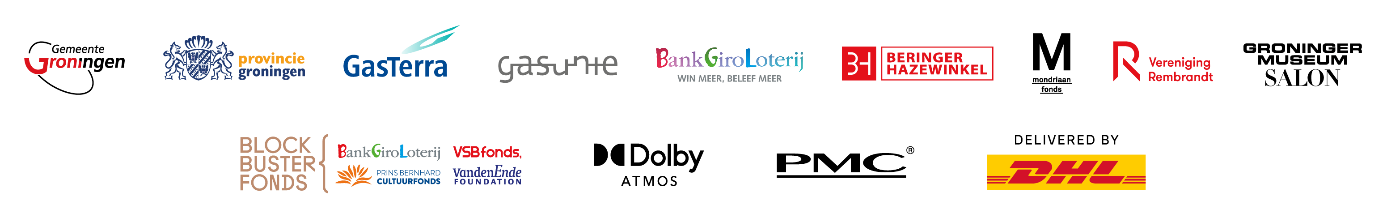 